COLEGIO EMILIA RIQUELMEGUIA DE APRENDIZAJE EN CASAACTIVIDAD VIRTUAL SEMANA DEL 30 DE JUNIO AL 03 DE JULIOCOLEGIO EMILIA RIQUELMEGUIA DE APRENDIZAJE EN CASAACTIVIDAD VIRTUAL SEMANA DEL 30 DE JUNIO AL 03 DE JULIOCOLEGIO EMILIA RIQUELMEGUIA DE APRENDIZAJE EN CASAACTIVIDAD VIRTUAL SEMANA DEL 30 DE JUNIO AL 03 DE JULIO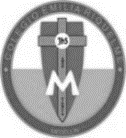 Asignatura: Edu. ArtísticaGrado:   8°Docente: Hermana EsperanzaDocente: Hermana EsperanzaJueves, 02 de julio del 2020   MANIFESTACIONES ARTÍSTICAS DE LA HISTORIA.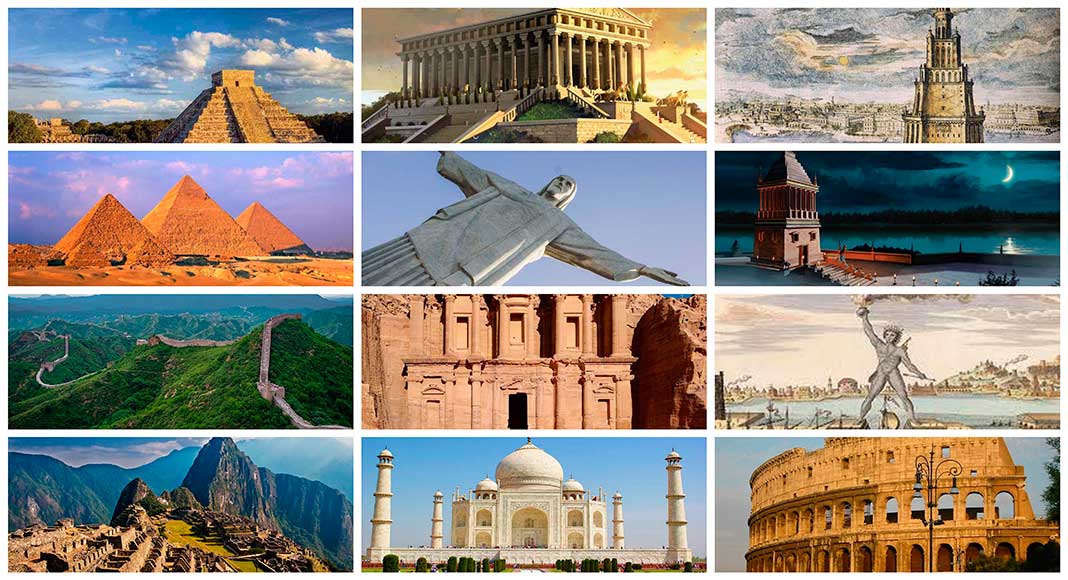 El ser humano siempre ha hecho arte y no como un lujo o algo superfluo. No hay sociedad o época histórica sin arte. El arte es una necesidad social mediante la cual se expresan imágenes de la realidad física y del mundo psíquico del ser humano que interpreta la realidad a través de ideas y creencias.ACTIVIDADBusca 2 o 3 ejemplos de manifestaciones artísticas que se dan en la historia con sus datos más importantes.OJO en una sola página, puede ser del cuaderno o en Word, no es necesario realizar un trabajo extenso. Nota: Recuerda enviarme la evidencia fotográfica a mi correo.Cualquier duda o inquietud referente al trabajo, escribirme inmediatamente a mi correo esvesilva@gmail.com  yo estaré atenta y responderé sus dudas como lo he realizado hasta este momento.Bendiciones. Hermana EsperanzaJueves, 02 de julio del 2020   MANIFESTACIONES ARTÍSTICAS DE LA HISTORIA.El ser humano siempre ha hecho arte y no como un lujo o algo superfluo. No hay sociedad o época histórica sin arte. El arte es una necesidad social mediante la cual se expresan imágenes de la realidad física y del mundo psíquico del ser humano que interpreta la realidad a través de ideas y creencias.ACTIVIDADBusca 2 o 3 ejemplos de manifestaciones artísticas que se dan en la historia con sus datos más importantes.OJO en una sola página, puede ser del cuaderno o en Word, no es necesario realizar un trabajo extenso. Nota: Recuerda enviarme la evidencia fotográfica a mi correo.Cualquier duda o inquietud referente al trabajo, escribirme inmediatamente a mi correo esvesilva@gmail.com  yo estaré atenta y responderé sus dudas como lo he realizado hasta este momento.Bendiciones. Hermana EsperanzaJueves, 02 de julio del 2020   MANIFESTACIONES ARTÍSTICAS DE LA HISTORIA.El ser humano siempre ha hecho arte y no como un lujo o algo superfluo. No hay sociedad o época histórica sin arte. El arte es una necesidad social mediante la cual se expresan imágenes de la realidad física y del mundo psíquico del ser humano que interpreta la realidad a través de ideas y creencias.ACTIVIDADBusca 2 o 3 ejemplos de manifestaciones artísticas que se dan en la historia con sus datos más importantes.OJO en una sola página, puede ser del cuaderno o en Word, no es necesario realizar un trabajo extenso. Nota: Recuerda enviarme la evidencia fotográfica a mi correo.Cualquier duda o inquietud referente al trabajo, escribirme inmediatamente a mi correo esvesilva@gmail.com  yo estaré atenta y responderé sus dudas como lo he realizado hasta este momento.Bendiciones. Hermana EsperanzaJueves, 02 de julio del 2020   MANIFESTACIONES ARTÍSTICAS DE LA HISTORIA.El ser humano siempre ha hecho arte y no como un lujo o algo superfluo. No hay sociedad o época histórica sin arte. El arte es una necesidad social mediante la cual se expresan imágenes de la realidad física y del mundo psíquico del ser humano que interpreta la realidad a través de ideas y creencias.ACTIVIDADBusca 2 o 3 ejemplos de manifestaciones artísticas que se dan en la historia con sus datos más importantes.OJO en una sola página, puede ser del cuaderno o en Word, no es necesario realizar un trabajo extenso. Nota: Recuerda enviarme la evidencia fotográfica a mi correo.Cualquier duda o inquietud referente al trabajo, escribirme inmediatamente a mi correo esvesilva@gmail.com  yo estaré atenta y responderé sus dudas como lo he realizado hasta este momento.Bendiciones. Hermana Esperanza